Уважаемый Роман Александрович!В ответ на письмо от 18.07.2023 № исх 1451/04-03 Главное управление спорта Смоленской области сообщает о согласии с выводами, указанными в Заключении об экспертизе постановления Администрации Смоленской области от 17.05.2019 № 296 «Об утверждении Порядка определения объема предоставления субсидий некоммерческим спортивным организациям в рамках реализации областной государственной программы «Развитие физической культуры и спорта в Смоленской области» от 18.07.2023.В постановление Администрации Смоленской области от 17.05.2019 № 296 «Об утверждении Порядка определения объема предоставления субсидий некоммерческим спортивным организациям в рамках реализации областной государственной программы «Развитие физической культуры и спорта в Смоленской области» будут внесены изменения с учетом выводов экспертизы.Начальник Главного управления                                                                          Э.М. ЗаенчковскийИсп. Сапач Татьяна Игоревна(4812) 29-15-91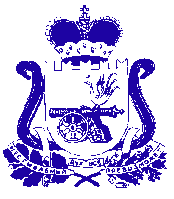 ГЛАВНОЕ УПРАВЛЕНИЕ СПОРТА СМОЛЕНСКОЙ ОБЛАСТИул. Тенишевой, д. 33, г. Смоленск, 214019тел. (4812) 38-78-05, факс (4812) 38-65-28 e-mail: sport@admin-smolensk.ruhttps://sport.admin-smolensk.ru/___________________№___________________на №______________от___________________Начальнику Департамента экономического развития Смоленской областиРоманенкову Р.А.